Bismarck Mandan Lacrosse Association Board Meeting March 12, 2018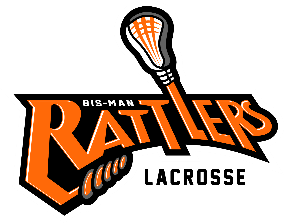 Call to OrderWelcoming remarks and introductionsDion Bitz, Holly Hendrickson, Amy Sorge, Andy Wood, Kyle Gebhardt, Steph Weiand, Travis Bren, Shaun WerleChanges to Agenda - None notedApproval of Prior Minutes - approved via emailReports:Treasurer (Gina Phillips)Trailer Insurance - no discussionGina provided financials to Board members prior to meeting.	Sponsorship/Fundraising (Stephanie Weiand)Meeting with Pizza Ranch this Wednesday - Fundraiser is scheduled for April 9. Steph will send info after her meeting.VolunteerAll parents indicated interest in volunteering during player registration. Have sheets to sign up for at parent meeting for volunteers to help at home games in May. Recruitment - tabledCoachCoaching and ref clinics - May 5 level 1&2 coaching clinic in Sioux fallsMarch 23 Ref clinic in Aberdeen, March 25th in FargoPractice space and dates - Waiting to get outside. Holly will check to see if BSC is available for practices once Shaun provides her dates of coach’s availability.50/50 grant - ordered clocks and 4x4 goals. 6x6 goals sold out now and not available until March 25th.GF HS non-league weekendAre we going? - Need to poll our JV and Varsity players to gauge interest. Cost of registration? Shaun thinks there are 5 games played over the two days. Will send Amy game info. $50 registration fee for any varsity/jv player.Number of mini sticks to purchase for little laxers. - 25 currently signed up. Shaun will order 30.Update from coaches meeting- will still have floatersU12 travel players (Minot)     - Minot is willing to give us kids to travel for U12 as we don’t have enough for a team. They are willing to come to Bismarck to practice with us. They will need US Lacrosse membership but up to board on charge. We would want commitment from them up front for each travel weekend.Teams - how do we set up teams? Teams will be split and rostered ahead of time. It was mentioned by the coaches that players would be evaluated once practices started to determine what team they will be on and then later in the discussion that the rosters would be available at the parent meeting to hand out.We will keep (2) 14U teams no matter what. We committed to that.  We could re-evaluate each weekend who plays up for Varsity and JV. Players can possibly play for both JV and Varsity if games are not at the same time.U14, if not playing at same time, they can be asked to play on other U14 team.Disciplinary - need to review prior to parent meeting, Shaun questioned number 8; if suspended can you can still practice if you can’t play games. Amy to resend email to all board with latest draft of disciplinary policy, Board needs to respond by Friday any changes or if they approve as we need for parent meeting.Old BusinessClothing OrderSpring order to be open during Parent meeting - Holly will send out what she has setup for the new clothing order to all board members, order will be through Pure Country with  all screen print, no embroidery.New BusinessRegistration - current registration sent via email todayJerseys - Holly to have jerseys at parent meeting for players to look at and try on.Season Schedule - on websiteHolly booked block of rooms for Rapid City. She will send to Amy to add to website.Parent Meeting - March 19th - Andy thinks someone needs to speak to the JV floaters at the meeting.Bismarck host weekend Need volunteers for set up/ tear down, run tables, stock balls. Need to contact Parks & Rec about garbage’s, Spiffy Bifs, Dakota Fence, and Media. Kyle said he knows Tom Gerhardt with KXMB and would reach out to him.Chris with CVB will give a bag and water bottle for all kids who come to the Bismarck tournamentShaun will let Holly know if we need nets, we can borrow from minotGirls - Tara presented clarification to the board regarding the girls program for this season. Tara and Heather would like to have a separate girl’s page on the website with a description outlining the girls program. They would like a small registration fee because they feel parents would place more importance on the program and make more of an effort to get their kid to practice if a fee is charged.  She said if there is enough participation for games, they can travel, but don’t want to make any promises, can make decisions as we go depending on interest. If girls sign up for travel in league, that is their first priority and completely separate from this. Practice will be one night a week and any girl can participate regardless of what program they registered for.  Tara to put together a description and send to Amy so she can build page on website. Amy sent Tara info that Shaun had previously added to the website.Comments & AnnouncementsAdjournment 8:46pm 